MEMBANGUN PERSONAL BRANDING MELALUI MEDIA SOSIAL INSTAGRAM : STUDI KASUS PADA AKUN @EXPLOREATORY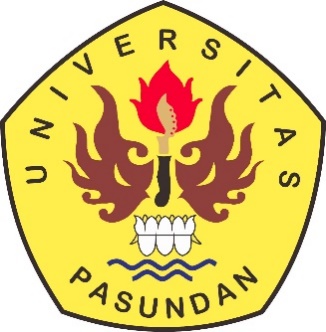 JURNAL Oleh Risa Walidayah Ritonga 178080005PROGRAM STUDI MAGISTER ILMU KOMUNIKASI PASCASARJANA UNIVERSITAS PASUNDAN BANDUNG 2020MEMBANGUN PERSONAL BRANDING MELALUI MEDIA SOSIAL INSTAGRAM: STUDI PADA AKUN @EXPLOREATORYNama : Risa Walidayah Ritonga NPM. 178080005Pembimbing 1 : Sutrisno , Pembimbing 2 : Idi Subandy Ibrahim Pascasarjana Universitas Pasundan Email : risaritonga@gmail.com Abstrak      Penelitian ini bertujuan untuk mengetahui fitur jejaring media sosial Instragam akun @exploreatory untuk membangun personal branding. Tujuan dari penelitian ini adalah untuk mengetahui sejauh mana media sosial bisa menjadi salah satu media untuk membangun personal branding lewat fitur-fitur yang dimiliki oleh Instagram sebagai media sosial yang sedang popular saat ini.       Penelitian ini menggunakan metode kualitatif dengan pendekatan teori personal branding dengan informan tunggal yaitu pemilik akun instagram @exploreatory itu sendiri Erlangga Triputra. Data diperoleh melalui wawancara mendalam, observasi lapangan maupun observasi digital, studi pustaka, dokumentasi dan  pencarian melalui situs web. Adapun teknik analisis data yang digunakan deskripsi, analisis dan interpretasi.       Hasil penelitian ini menujukkan bahwa akun @exploreatory membangun personal branding melalui media social Instragam dengan cara yang tepat dikarenakan apa yang menjadi dasar dari terbentuknya akun tersebut tercapai. Menjadi sumber informasi bagi pengikutnya untuk mendapatkan informasi kuliner, menjadi salah satu akun media social kuliner yang cukup berpengaruh dan membangun komunikasi dengan pihak restaurant untuk menjalin kerjasama yang bisa memberikan keuntungan berupa materi.       Kesimpulan dari penelitian ini adalah akun @exploreatory mencoba membangun personal branding melalui media social Intagram lewat pemilihan nama akun dan juga pemilihan konten yang focus membahas kuliner dan wisata. Konsisten menjadi kunci keberhasilan akun @exploreatory untuk membangun personal branding melalui media social Instagram.      Akhirnya peneliti menyarankan bagi para pengguna media social untuk menggunakannya dengan cara yang bijak dan menjadikannya sebagai alat komunikasi terbarukan yang digunakan oleh masyarakat luas. Kata kunci : personal branding, Instagram, Media social,  Abstrack This study aims to determine the social media networking features of the Instragam account @exploreatory to build personal branding. The purpose of this study is to determine the extent to which social media can become one of the media to build personal branding through features owned by Instagram as a social media that is currently popular.      This study uses a qualitative method with a personal branding theory approach with a single informant namely the owner of the Instagram account @ exploreratory itself Erlangga Triputra. Data obtained through in-depth interviews, field observations and digital observations, library research, documentation and searching through the website. The data analysis techniques used are description, analysis and interpretation.      The results of this study show that the @exploreatory account builds personal branding through social media Instragam in the right way because what is the basis for the formation of the account is achieved. Become a source of information for followers to get culinary information, become one of the culinary social media accounts that is quite influential and build communication with the restaurant to establish partnerships that can provide material benefits.      The conclusion of this study is the @exploreatory account tries to build personal branding through social media Intagram through choosing account names and also choosing content that focuses on culinary and tourism. Consistency is the key to the success of the @exploreatory account to build personal branding through social media Instagram.     Finally, researchers suggest that social media users use it wisely and make it a renewable communication tool used by the wider community.Keywords: personal branding, Instagram, social media,Daftar pustaka Afifuddin dan Beni Ahmad. 2009. Metodologi Penelitian Kualitatif.       	Bandung: Pustaka Setia.Atmoko, Bambang Dwi, 2012. Instagram Handbook. Jakarta: Media Kita Kamil, Ridwan. 2014. #TETOT: Aku, Kamu & Media Sosial. Bandung : 	Sygma 	Creative Media Corp.Mulyana, Deddy. 2010. Metodologi Penelitian Kualitatif. Bandung : PT 	Remaja 	RosadaNasrullah, Rully. 2017. Media Sosial Prespektif Komunikasi, Budaya, dan 	Sosioteknologi. Bandung: Simbiosa Rekatama Media Yin, Robert K. 2015. Studi Kasus Desain & Komunikasi. Depok : PT. 	Rajagrafindo Persada Montoya, Peter 2002, The Personal Branding Phenomenon, Nashville,    	VaughanprintingMontoya, Peter &Vandehey, Tim. 2008. The Brand Called You : Make your 	Business Stand out in a crowded marketplace (paperback). United 	States 	of America : McGraw-HillMontoya, P. 2002. The Personal Branding Phenomenon : Realize Greater 	Influence, Explosive Income Growth And Rapid Career 	Advancement 	By Applying The Branding Techniques Of Michael. 	Martha & Oprah. 	USA: Peter Montoya IncorporatedMcNally, D.,& Speak, K.D.2002. Be Your Own Brand : Achieve More Of 	What You Want By Being More Od Who You Are. San Fransisco : 	Berret-Koehler Publishers. Rakhmat, Jalaludin. 2009. Metode Penelitian Komunikasi, Bandung : PT. 	Remaja 	Rosdakarya.Rampersad, Hubert K. 2008. Sukses Membangun Authentic Personal 	Branding, Jakarta : PPM Haroen, Dewi. 2014. Personal Branding : Kunci Kesuksesan Berkiprah Di 	Dunia Politik. Jakarta : Gramedia Wiryanto. 2004. Pengantar Ilmu Komunikasi. Jakarta: PT. GrasindoAgus M. Hardjana. 2007. Komunikasi Intrapersonal dan Interpersonal. 	Yogyakarta: KanisiusApriadi Tamburaka.2013.  Literasi Media: Cerdas Bermedia Khalayak Media 	Massa, Jakarta: Pt Rajagrafindo PersadaIbrahim, Idi Subandy & BAchrudin Ali Akhmad. 2014. Komunikasi & 	Komodifikasi : Mengkaji Media dan Budaya dalam Dinamika Globalisasi. 	Jakarta : Pustaka Obor